Activity 2 – Add two four-digit numbers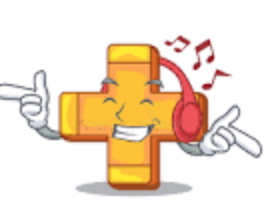 1. Complete the calculations below. What is the value of the circled digit? 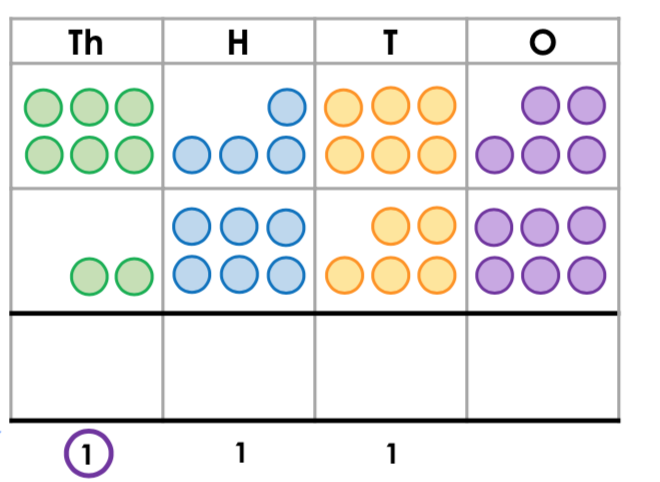 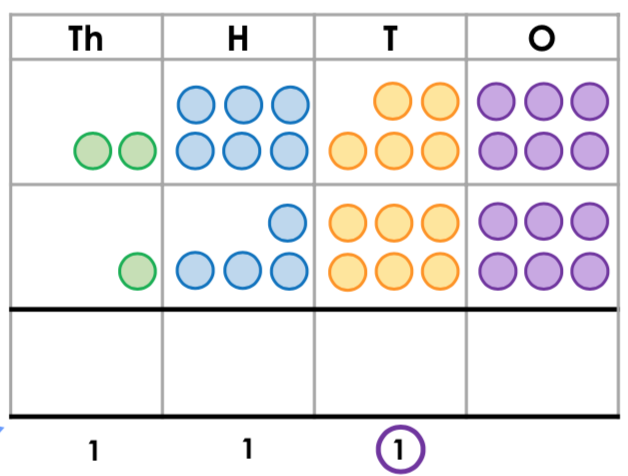 2. Find the missing numbers for each bar model.3. Find the missing number for each part/whole model.4. Use the partitioning method shown below to answer the next 5 questions.. 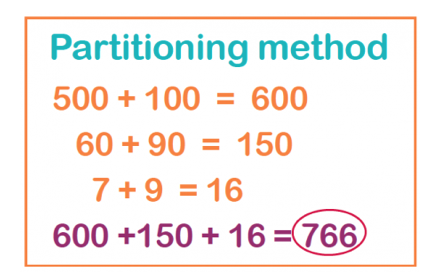 3635146523604857